Сумська міська радаВиконавчий комітетРІШЕННЯвід                 №              Беручи до уваги лист фізичної особи-підприємця Майбороди Д.С.. від 26 січня 2022 року про зміну власника стоянки, з метою соціальної підтримки осіб з інвалідністю, відповідно до пункту 2 рішення виконавчого комітету Сумської міської ради від 10.12.2019 № 683 «Про порядок проведення компенсаційних виплат власникам автостоянок вартості послуг із зберігання транспортних засобів водіїв з інвалідністю, водіїв, які перевозять осіб з інвалідністю, у тому числі транспортними засобами, що належать громадським організаціям осіб з інвалідністю, підприємствам, установам, організаціям, які провадять діяльність у сфері соціального захисту населення, що надані безкоштовно, а також їх звітування», постанови Кабінету Міністрів України від  25 травня 2011 року № 585 «Про затвердження Порядку надання пільг водіям з інвалідністю, водіям, які перевозять осіб з інвалідністю, у тому числі транспортними засобами, що належать громадським організаціям осіб з інвалідністю, підприємствам, установам, організаціям, які провадять діяльність у сфері соціального захисту населення, на безоплатне паркування і зберігання транспортних засобів» (зі змінами), статті 30 Закону України «Про основи соціальної захищеності осіб з інвалідністю в Україні», керуючись підпунктом 2 пункту «б» статті 30, підпунктом 1 пункту «а» частини першої статті 34 та частиною першою статті 52 Закону України «Про місцеве самоврядування в Україні», виконавчий комітет Сумської міської радиВИРІШИВ:	1. Внести зміни до рішення виконавчого комітету Сумської міської ради від 17.03.2020 № 124 «Про встановлення з урахуванням потреби кількості місць для безоплатного зберігання транспортних засобів водіїв з інвалідністю, водіїв, які перевозять осіб з інвалідністю, у тому числі транспортними засобами, що належать громадським організаціям осіб з інвалідністю, підприємствам, установам, організаціям, які провадять діяльність у сфері соціального захисту на всіх автостоянках незалежно від форми власності», а саме: пункт 12 додатку до рішення викласти у новій редакції:2. Вважати таким, що втратило чинність рішення виконавчого комітету від 30.12.2020 № 599 «Про внесення змін до рішення виконавчого комітету Сумської міської ради від 17.03.2020 № 124 «Про встановлення з урахуванням потреби кількості місць для безоплатного зберігання транспортних засобів водіїв з інвалідністю, водіїв, які перевозять осіб з інвалідністю, у тому числі транспортними засобами, що належать громадським організаціям осіб з інвалідністю, підприємствам, установам, організаціям, які провадять діяльність у сфері соціального захисту на всіх автостоянках незалежно від форми власності».3. Рішення набирає чинності з моменту оприлюднення. Міський голова								       О.М. ЛисенкоЯковенко С.В.Розіслати: Яковенку С.В., Масік Т.О.Начальник відділу транспорту, зв’язку та телекомунікаційних послуг	 С.В. ЯковенкоНачальник відділу протокольної роботи та контролю	     Л.В. МошаНачальник правового управління	     О.В. ЧайченкоКеруючий справами виконавчого комітету	     Ю.А. Павлик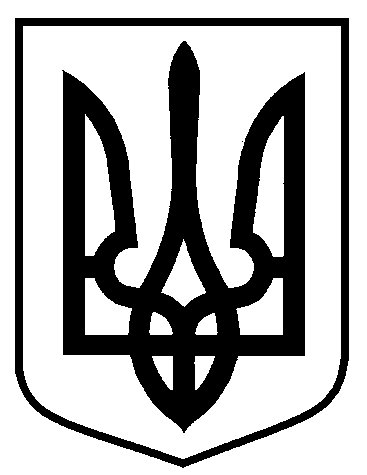 Проєкт оприлюднено«___» __________2022Про внесення змін до рішення виконавчого комітету Сумської міської ради від 17.03.2020 № 124 «Про встановлення з урахуванням потреби кількості місць для безоплатного зберігання транспортних засобів водіїв з інвалідністю, водіїв, які перевозять осіб з інвалідністю, у тому числі транспортними засобами, що належать громадським організаціям осіб з інвалідністю, підприємствам, установам, організаціям, які провадять діяльність у сфері соціального захисту на всіх автостоянках незалежно від форми власності»№ з/пАвтостоянка, адресаСуб’єкт підприємництваЗагальна кількість машино місцьКількість пільгових місць1234512.Автостоянкам. Суми, вул. Ковпака, 12 ФОП Майборода Д.С.1804